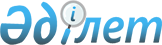 О переименовании села Кызыласкер Бейнеуского района в село СамРешением Маслихата Мангистауской области от 11 декабря 2007 года N 3/29 и постановлением Акимата Мангистауской области от 2007 года 30 ноября N 447. Зарегистрировано Департаментом юстиции Мангистауской области от 2008 года 14 января N 1997

      Рассмотрев предложение Бейнеуского районного маслихата и акимата Бейнеуского района о переименовании села Кызыласкер Бейнеуского района в село Сам, в соответствии с пунктом 4 статьи 11  Закона  Республики Казахстан "Об административно-территориальном устройстве Республики Казахстан" областной маслихат  РЕШИЛ  и акимат области  ПОСТАНОВИЛ: 

      1. Переименовать село Кызыласкер Бейнеуского района в село Сам. 

      2. Настоящее решение и постановление вводится в действие со дня официального опубликования.       Председатель сессии Р. Исаев 

 

        Аким области К. Кушербаев       Секретарь 

      областного маслихата Б. Чельпеков 
					© 2012. РГП на ПХВ «Институт законодательства и правовой информации Республики Казахстан» Министерства юстиции Республики Казахстан
				